Фототаблица осмотра конструкций расположенныхпо адресу: ул. Домостроителей от 28.02.2024.Съёмка проводилась в 11 часов 00 минут телефоном Huawei mate 50 proФото 10 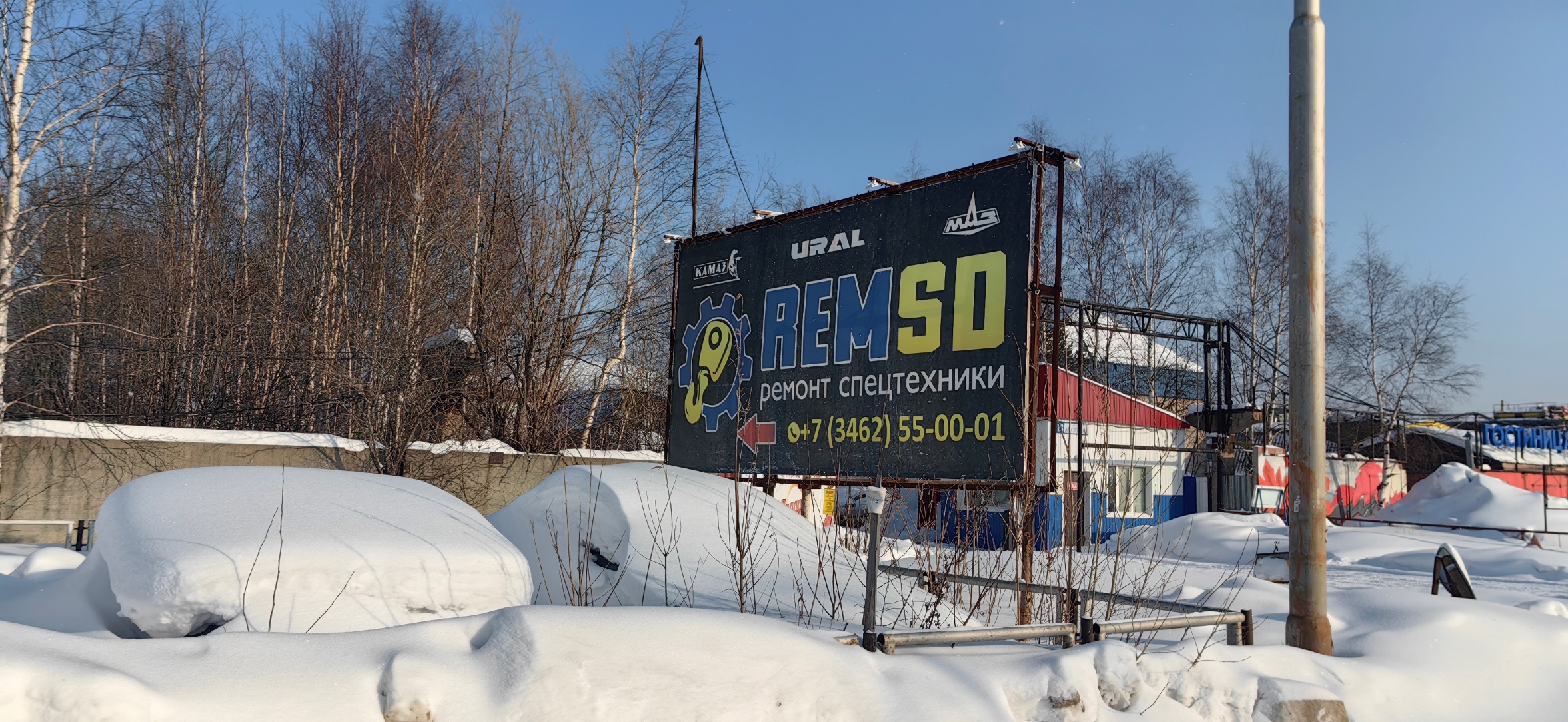 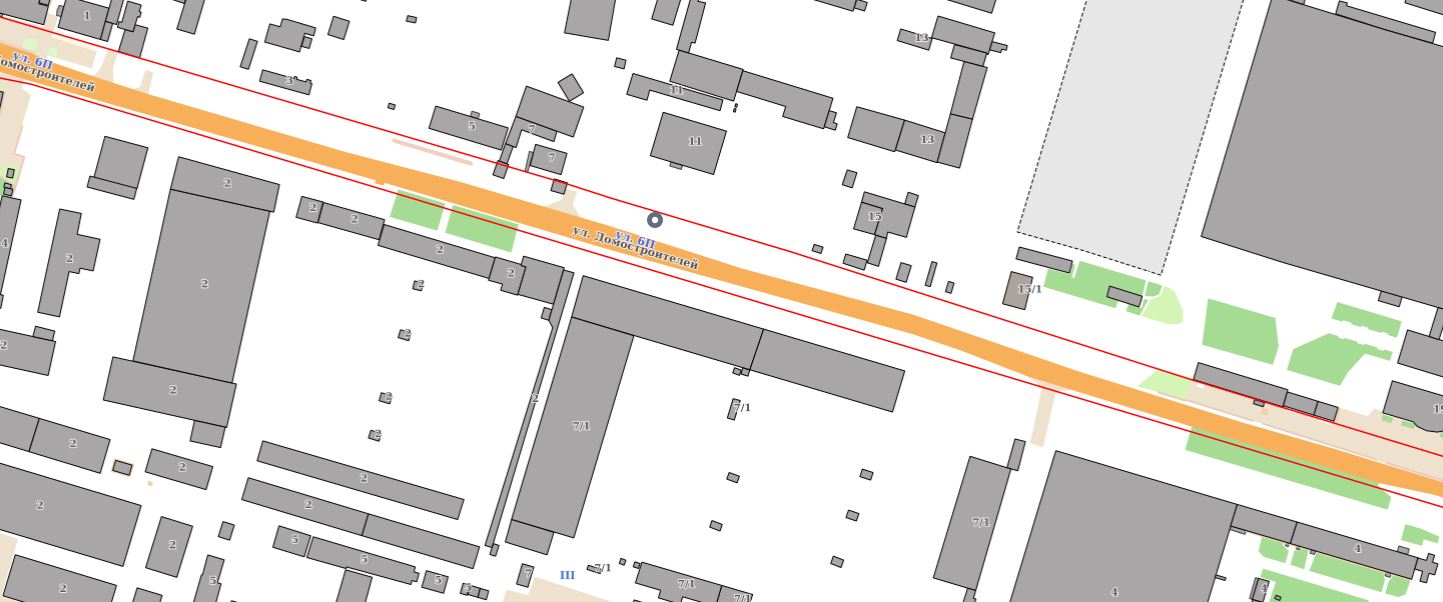 